Министерство образования и науки Калужской области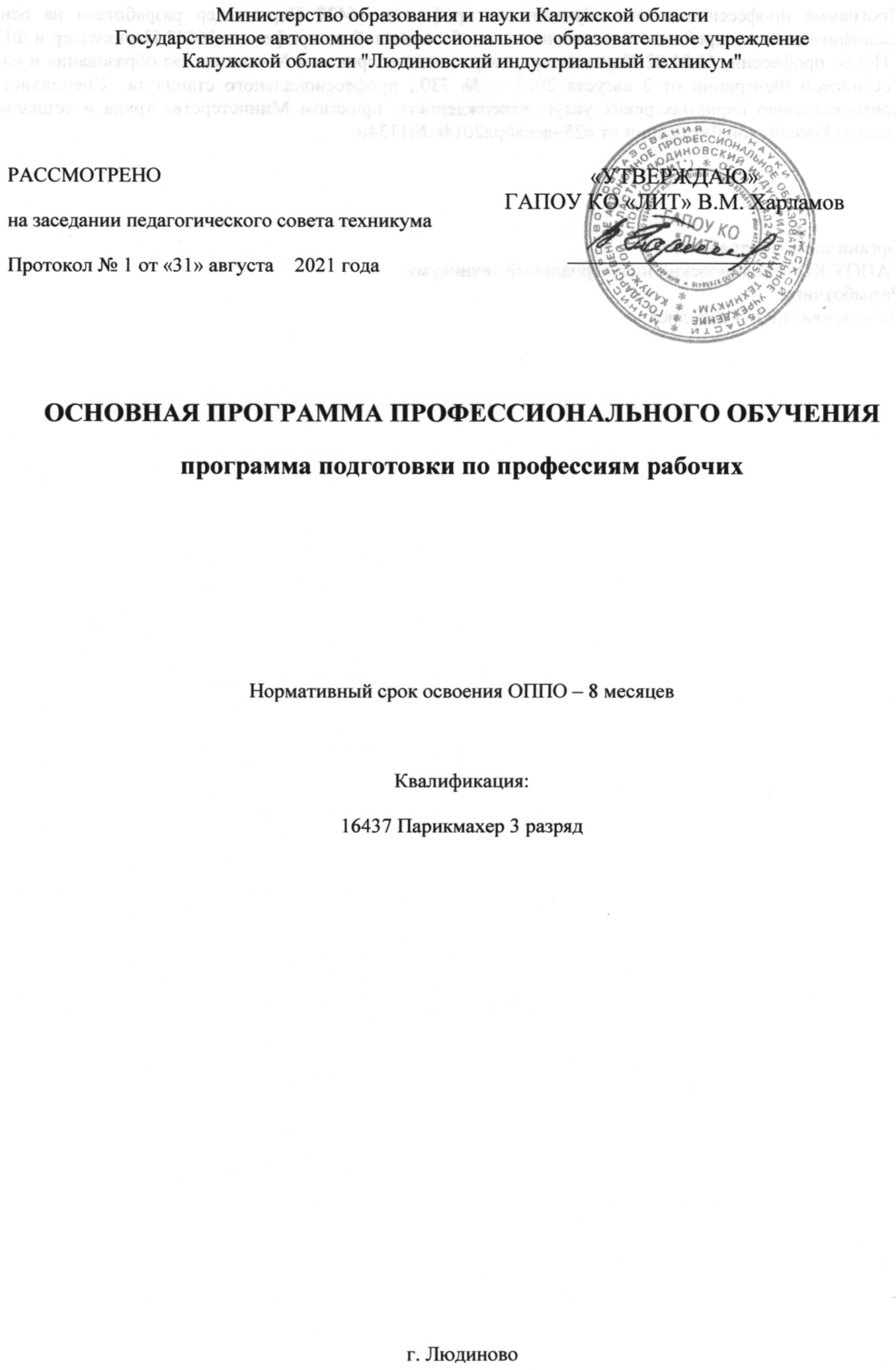 Государственное автономное профессиональное  образовательное учреждениеКалужской области "Людиновский индустриальный техникум"ОСНОВНАЯ ПРОГРАММА ПРОФЕССИОНАЛЬНОГО ОБУЧЕНИЯпрограмма подготовки по профессиям рабочихНормативный срок освоения ОППО – 8 месяцевКвалификация:16437 Парикмахер 3 разрядг. ЛюдиновоПрограмма профессионального обучения по профессии 16437 Парикмахер разработана на основе квалификационных требований и должностных обязанностей по профессии 16437 Парикмахер и ФГОС СПО по профессии  43.01.02 Парикмахер, утвержденного приказом Министерства образования и науки Российской Федерации от 2 августа . № 730.; профессионального стандарта  Специалист по предоставлению парикмахерских услуг, утвержденного приказом Министерства труда и социальной защиты Российской Федерации от «25»декабря2014г.№1134нОрганизация – разработчик:ГАПОУ КО «Людиновский индустриальный техникум»Разработчики:Чеботарева Л.Ю. – методист1.Общие положения 1.1. Нормативно-правовые основы разработки программы Программа профессиональной подготовки по профессии 16437 Парикмахер разработана на основе: - Закона РФ «Об Образовании» от 29.12.2012 №273-ФЗ; - ФГОС СПО по профессии 43.01.02 Парикмахер, утвержденного приказом Министерства образования и науки Российской Федерации от 2 августа . № 730;- Профессионального стандарта Специалист по предоставлению парикмахерских услуг, утвержденного приказом Министерства труда и социальной защиты Российской Федерации от «25»декабря2014г.№1134н;- Приказа Министерства образования и науки РФ от 18 апреля 2013 г. № 292 «Об утверждении Порядка организации и осуществления образовательной деятельности по основным программам профессионального обучения; - Приказа Министерства образования и науки РФ от 2 июля 2013 г. N 513 «Об утверждении перечня профессий рабочих и должностей служащих, по которым осуществляется профессиональное обучение»;- Единого тарифно-квалификационного справочника работ и профессий рабочих (ЕТКС). Выпуск №2. Часть №2, утвержден Постановлением Минтруда РФ от 15.11.1999 N 45(в редакции Приказа Минздравсоцразвития РФ от 13.11.2008 N 645)1.2. Требования к поступающим Система профессиональной подготовки персонала по рабочим профессиям должностям служащих предусматривает подготовку новых рабочих из лиц, не имеющих профессии.Принимаются лица не моложе 16 лет, имеющие основное общее образование.2. Цель и планируемые результаты обучения 2.1. Виды трудовой деятельности С целью овладения видом профессиональной деятельности Предоставление парикмахерских услуг и соответствующими профессиональными компетенциями в ходе освоения программы. В результате изучения вида профессиональной деятельности Выполнение стрижек и укладок волос слушатель должен:иметь практический опыт:- организации подготовительных работ по обслуживанию клиентов;- выполнения мытья и массажа головы, классических и салонных стрижек (женских, мужских), укладок, бритья головы и лица;- выполнения заключительных работ по обслуживанию клиентов;уметь:- организовывать рабочее место;- подбирать препараты для стрижек и укладок;- пользоваться парикмахерским инструментом;- выполнять все виды стрижек и укладок в соответствии с инструкционно-технологической картой;- производить коррекцию стрижек и укладок;- выполнять заключительные работы по обслуживанию клиентов;знать:- санитарные правила и нормы (СанПиНы);- законодательные акты в сфере бытового обслуживания;- физиологию кожи и волос;- состав и свойства профессиональных препаратов;- основные направления моды в парикмахерском искусстве;- нормы расхода препаратов, времени на выполнение работ;- технологии выполнения массажа головы;- технологии классических и салонных стрижек (женских, мужских);- технологии укладок волос различными способами;- критерии оценки качества стрижек и укладок.В результате изучения вида профессиональной деятельности Выполнение химической завивки волос слушатель должен:иметь практический опыт:- организации подготовительных работ по обслуживанию клиентов;- выполнения мытья, химических завивок, сушки волос, профилактического ухода за волосами;- выполнения заключительных работ по обслуживанию клиентов;уметь:- организовывать рабочее место;- подбирать препараты для химической завивки;- пользоваться парикмахерским инструментом;- выполнять все виды химической завивки волос в соответствии с инструкционно-технологической картой;- производить коррекцию химической завивки;- выполнять заключительные работы по обслуживанию клиентов;знать:- состав и свойства профессиональных препаратов;- современные направления моды в парикмахерском искусстве;- нормы расхода препаратов, времени на выполнение работ;- технологии химических завивок волос;- критерии оценки качества химической завивки волос.В результате изучения вида профессиональной деятельности Выполнение окрашивания волос слушатель должен:иметь практический опыт:- организации подготовительных работ по обслуживанию клиентов;- выполнения окрашивания, обесцвечивания и колорирования волос красителями разных групп;- выполнения заключительных работ по обслуживанию клиентов;уметь:- организовывать рабочее место;- подбирать препараты для окрашивания волос;- пользоваться парикмахерским инструментом;- выполнять все виды окрашивания в соответствии с инструкционно-технологической картой;- производить коррекцию выполненной работы;- выполнять заключительные работы по обслуживанию клиентов;знать:- состав и свойства профессиональных препаратов;- современные направления моды в парикмахерском искусстве;- нормы расхода препаратов, времени на выполнение работ;- технологии окрашивания волос;- критерии оценки качества выполненной работы.В результате изучения вида профессиональной деятельности Оформление причесок слушатель должен:иметь практический опыт:- организации подготовительных работ по обслуживанию клиентов;- выполнения причесок с моделирующими элементами (повседневных и нарядных);- выполнения заключительных работ по обслуживанию клиентов;уметь:- организовывать рабочее место;- подбирать препараты, принадлежности для причесок;- пользоваться парикмахерским инструментом;- выполнять все виды причесок в соответствии с инструкционно-технологической картой;- производить коррекцию прически;- выполнять заключительные работы по обслуживанию клиентов;знать:- состав и свойства профессиональных препаратов;- современные направления моды в парикмахерском искусстве;- нормы расхода препаратов, времени на выполнение работ;- технологии выполнения причесок с моделирующими элементами;- критерии оценки качества причесок.КВАЛИФИКАЦИОННАЯ ХАРАКТЕРИСТИКАПарикмахер 3-го разряда должен знать:строение и свойства кожи и волос;правила, способы и приемы выполнения работ;рецептуру красящих и химических смесей и их воздействие на кожу и волосы;устройство и правила эксплуатации аппаратуры и инструмента;виды   материалов,   препаратов,   их   назначение  и нормы расхода;правила санитарии и гигиены; правила обслуживания и оказания первой медицинской помощи;основы моделирования причесок, макияжа; направление моды в Российской Федерации и за рубежом;технологию изготовления пасгижерных изделий;рациональную организацию труда на рабочем месте, правила внутреннего трудового распорядка;правила и нормы охраны труда, электро- и пожарной безопасности.Парикмахер 3-го разряда должен уметь:расчесывать, стричь, укладывать и завивать волосы взрослых и детей в соответствии с направлением моды и особенностями лица;завивать волосы на бигуди, щипцами, химическим способом;выполнять массаж и мытье головы, наносить на волосы химические препараты и растворы;окрашивать волосы в различные цвета и оттенки, производить их обесцвечивание;выполнять стрижку и бритье с учетом свойств кожи, наложение компрессов и массаж лица;выполнять работы с накладками и париками;проводить дезинфицирование, чистку и проверку инструмента;соблюдать правила охраны труда; электро- и пожарной безопасности.Планируемые результаты обученияРезультатом освоения программа профессиональной подготовки по профессии является овладение слушателями видом профессиональной деятельности: Предоставление парикмахерских услуг ОК 1. Понимать сущность и социальную значимость своей будущей профессии, проявлять к ней устойчивый интерес.ОК 2. Организовывать собственную деятельность, исходя из цели и способов ее достижения, определенных руководителем.ОК 3. Анализировать рабочую ситуацию, осуществлять текущий и итоговый контроль, оценку и коррекцию собственной деятельности, нести ответственность за результаты своей работы.ОК 4. Осуществлять поиск информации, необходимой для эффективного выполнения профессиональных задач.ОК 5. Использовать информационно-коммуникационные технологии в профессиональной деятельности.ОК 6. Работать в команде, эффективно общаться с коллегами, руководством, клиентами.ОК 7. Исполнять воинскую обязанность <*>, в том числе с применением полученных профессиональных знаний (для юношей).Выполнение стрижек и укладок волос.ПК 1.1. Выполнять подготовительные работы по обслуживанию клиентов.ПК 1.2. Выполнять мытье волос и профилактический уход за ними.ПК 1.3. Выполнять классические и салонные стрижки (женские, мужские).ПК 1.4. Выполнять укладки волос.ПК 1.5. Выполнять стрижку усов, бороды, бакенбард.ПК 1.6. Выполнять заключительные работы по обслуживанию клиентов.Выполнение химической завивки волос.ПК 2.1. Выполнять подготовительные работы по обслуживанию клиентов.ПК 2.2. Выполнять химические завивки волос различными способами. ПК 2.3. Выполнять заключительные работы по обслуживанию клиентов.Выполнение окрашивания волос.ПК 3.1. Выполнять подготовительные работы по обслуживанию клиентов.ПК 3.2. Выполнять окрашивание и обесцвечивание волос.ПК 3.3. Выполнять колорирование волос.ПК 3.4. Выполнять заключительные работы по обслуживанию клиентов.Оформление причесок.ПК 4.1. Выполнять подготовительные работы по обслуживанию клиентов.ПК 4.2. Выполнять прически с моделирующими элементами.ПК 4.3. Выполнять заключительные работы по обслуживанию клиентов.3. Объем образовательной нагрузки, структура и содержание программы Программа рассчитана на 840 часов. 3.1 Объем и наименование модулей, формы аттестацииУчебный пландля подготовки новых рабочих по профессии16437 « Парикмахер»  на  3-й разряд                                                                                              Срок обучения       -      8 месяцевЭкономический курсТематический планучебной дисциплины «Основы экономики отрасли и предприятия»СОДЕРЖАНИЕ УЧЕБНОЙ ДИСЦИПЛИНЫТема 1. Отрасль в системе национальной экономикислушатель должен:знать:-   о современном состоянии и перспективах развития отрасли.Народнохозяйственный комплекс России. Сферы и подразделения экономики. Отрасли экономики. Роль и значение отрасли в системе рыночной экономики. Перспективы развития отрасли. Тема 2. Экономические ресурсы отраслислушатель должен:знать:- классификацию материально-технических ресурсов и показатели их использования.Особенности формирования и использования материальных, сырьевых, трудовых и финансовых ресурсов предприятия.Тема 3. Предприятие как хозяйствующий субъект в рыночной экономикеслушатель должен:знать:- основные признаки предприятия;     -   механизм функционирования предприятия.Предприятие: цель деятельности, основные экономические характеристики (форма собственности, степень экономической свободы, форма деятельности, форма хозяйствования).Организационно-правовые формы предприятий: хозяйственные товарищества, хозяйственные общества, производственные кооперативы, государственные и муниципальные унитарные предприятия, акционерное общество:  сущность и особенности функционирования. Тема 4. Основные средстваслушатель должен:знать:- отраслевую структуру и эффективные формы использования основных средств;- амортизацию основных средств.Экономическая сущность  основных средств (фондов). Состав и классификация основных средств. Износ и амортизация основных средств, их воспроизводство. Показатели использования основных средств. Пути улучшения использования основных средств предприятия. Тема 5. Оборотные средстваслушатель должен:знать:- состав и структуру оборотных средств и их использование в отрасли, на предприятии.Экономическая сущность, состав и структура оборотных средств. Элементы оборотных средств, нормируемые и ненормируемые оборотные средства.  Источники формирования оборотных средств. Показатели использования оборотных средств. Тема 6. Трудовые ресурсы. Организация и оплата трудаслушатель должен:знать:- состав и структуру персонала предприятия;- показатели и резервы роста производительности труда;- тарифную систему;уметь:- рассчитывать заработную плату отдельных категорий работающих.Производственный персонал предприятия. Состав и структура персонала предприятия.     Производительность труда. Классификация и характеристика основных показателей производительности труда. Методы измерения производительности труда. Факторы и резервы роста производительности труда. Материальное стимулирование труда. Сущность заработной платы, принципы и методы ее начисления. Тарификация труда. Единая тарифная система. Формы и системы заработной платы. Надбавки и доплаты. Учет выработки и заработной платы в ценах.Практическая работа №1: «Расчет заработной платы различных категорий работников».Тема 7. Издержки производства и себестоимость продукциислушатель должен:знать:- классификацию затрат себестоимости;- отраслевые особенности структуры себестоимости;Понятие о себестоимости продукции. Виды себестоимости продукции, работ и услуг. Факторы и пути снижения себестоимости. Тема 8. Ценообразование в рыночной экономикеслушатель должен:знать:- структуру ценообразования, ее отраслевые особенности;уметь:- рассчитывать цену продукции.Сущность и функции цены как экономической категории. Система цен и их классификация. Факторы, влияющие на уровень цены. Практическая работа №2: «Определение цены продукции».Тема 9. Прибыль и рентабельностьслушатель должен:знать:- источники образования прибыли;- виды рентабельности;уметь:- рассчитывать прибыль и  рентабельность.Прибыль предприятия – основной показатель результатов хозяйственной деятельности. Выручка, доходы и прибыль предприятия. Рентабельность – показатель эффективности работы предприятия. Показатели рентабельности. Расчет уровня рентабельности предприятия и продукции. Практическая работа №3:  «Расчет прибыли и рентабельности отдельных  видов товаров».Общетехнический курсТематический планучебной дисциплины «Основы физиологии кожи и волос»СОДЕРЖАНИЕ УЧЕБНОЙ ДИСЦИПЛИНЫТема 1. ВведениеПредмет "Основы физиологии кожи и волос"; его содержание и задачи. Значение предмета для овладения профессией парикмахера.Понятие о гигиене. Задачи гигиены парикмахерских услуг.Понятие о санитарии; ее задачи.Организация контроля за соблюдением санитарных требований на предприятиях по оказанию парикмахерских услуг.Тема 2. Гигиена труда, производственная санитария и профилактика травматизмаГигиена труда. Осуществление мероприятий по правильному устройству, оборудованию и содержанию предприятий в целях охраны труда рабочих.Физиолого-гигиенические основы трудового процесса. Понятие об утомляемости. Режим труда и отдыха. Значение правильного положения тела во время работы для повышения производительности труда, предупреждения искривления позвоночника и утомляемости.Перерывы в работе, их назначение и правильная организация.Гигиенические требования к рабочей одежде и обуви, уход за ней и правила хранения. 	Средства индивидуальной защиты, применяемые в парикмахерских.Производственная санитария, ее задачи. Санитарно-гигиенические нормы для производственных помещений; уровень шума, освещение рабочих мест, температура воздуха, относительная влажность воздуха, предельно допустимая концентрация пыли и вредных веществ в воздухе и др.Санитарные требования к производственным помещениям парикмахерской. Санитарно-технологические мероприятия по максимальному снижению загрязнения воздуха рабочих помещений и рабочих мест, их правильная эксплуатация. Санитарный уход за производственными и другими помещениями парикмахерской.Понятие об асептике, антисептике. Дезинфекция и стерилизация. Общее понятие. Основные и современные методы и средства дезинфекции, предстерилизационной очистки (ПСО) и стерилизации инструментов, используемых в салонах красоты и парикмахерских. Правила обработки и утилизации одноразового инструментария. Правила обработки многоразового инструмента. Правила приготовления рабочих растворов для осуществления стерилизации и дезинфекции инструмента. Режимы приготовления рабочих растворов.Современные аппараты (стерилизаторы). Типы. Характеристика.Профилактика профессиональных заболеваний и производственного травматизма. Краткая санитарно-гигиеническая характеристика условий труда в парикмахерской. Профилактика профессиональных заболеваний парикмахера.Значение периодических и предварительных медицинских осмотров.Пыль и ее влияние на организм. Заболевания от воздействия пыли, химических реактивов, аллергические заболевания.Глазной травматизм и заболевания глаз. Причины травм глаз, меры предупреждения.Самопомощь и первая доврачебная помощь при порезах, ушибах, ожогах и др.Личная гигиена. Гигиена тела и одежды.Тема 3. Анатомия и физиология кожи, волос, ногтейКожа; ее строение. Кровеносные сосуды. Сальные и потовые железы. Нервные окончания, окраска кожи. Физиология кожи.Волосы; их виды, строение, цвет. Продолжительность жизни волос; причины выпадения.Ногти; их строение, цвет. Рост ногтей.Тема 4. Сведения о микробиологииМикробиология как наука. Задачи микробиологии. Понятие о микробах и их жизнедеятельности. Классификация микроорганизмов; виды, размножение.Бактерии; их виды, строение. Грибки; их виды, строение, размножение. Простейшие; их строение; размножение, образование цист. Риккетсии; их строение. Вирусы; их строение; неспособность размножаться вне живого организма. Формы вируса. Спирохеты; их строение.Физиология микроорганизмов.Ферменты; их роль в физиологии микроорганизмов. Химический состав микробной клетки. Пигментообразование. Свечение. Образование запахов. Микробные яды - токсины.Микробы и внешняя среда. Факторы внешней среды, влияющие на микроорганизмы. Микробы воды, почвы, воздуха.Нормальная микрофлора организма человека.Круговорот веществ в природе, изменчивость микробов. Бактериофаг.Тема 5. Сведения об эпидемиологииЭпидемиология как наука. Задачи эпидемиологии.Инфекции и болезнетворные микробы; их характеристика.Инфекционный процесс; факторы, влияющие на его развитие. Проявление инфекционного заболевания. Виды инфекций.Эпидемический процесс; его характеристика и источники инфекции.Бактерионосители как источники инфекции. Пути и способы передачи инфекции. Распространение инфекционных заболеваний. Факторы, влияющие на эпидемический процесс.Сущность иммунитета. Виды иммунитета. Естественные защитные силы организма. Фагоцитоз.Понятие об антителах и ангигенах.Меры борьбы с инфекциями и их источниками.Тема 6. Болезни кожи, волос, ногтей и их профилактикаВрожденные особенности и недостатки кожи и волос. Отклонения в деятельности сальных желез.Внутренние и внешние болезни кожи.Болезни кожи, вызываемые бактериями. Гнойничковые заболевания кожи; их причины. Болезни, вызываемые стафилококками, стрептококками.Профилактика гнойничковых заболеваний в быту и на производстве.Туберкулезные поражения кожи. Сибирская язва. Болезни кожи, волос, ногтей, вызываемые грибками.Микроспория волосистой части головы и гладкой кожи. Поверхностная трихофития волосистой части головы. Хроническая трихофития. Трихофития ногтей. Глубокая трихофития головы и гладкой кожи.Паразитарный сикоз. Парша волосистой части головы и гладкой кожи.Профилактика грибковых заболеваний.Болезни кожи, вызываемые животными-паразитами.Опухоли кожи.Сифилис и его влияние на кожу и волосы. Профессиональные заболевания кожи. Уход за кожей и волосами; его значение.Тематический планучебной дисциплины «Профессиональная этика и культура обслуживания»СОДЕРЖАНИЕ УЧЕБНОЙ ДИСЦИПЛИНЫТема 1. ВведениеЗадачи предмета "Профессиональная этика и культура обслуживания". Ознакомление с программой обучения.Понятие и сущность культуры обслуживания. Составные элементы культуры обслуживания (психологический, этический, эстетический, организационный).Тема 2. Психология общения в сфере услугПсихология как наука. Общие сведения о психических процессах, свойствах и состояниях человека.Психологические основы общения.Роль психологии в повышении культуры общения.Общее понятие о личности, процессе ее формирования. Психологическая структура личности.Способ определения темперамента и характера человека по внешнему виду. Зависимость профессиональных качеств от психических свойств личности.Понятие о профессиональной направленности личности.Специфика трудовой деятельности работника контактной зоны; ее компоненты: коммуникативный, конструкторский, организационный. Коммуникативные умения и навыки.Характеристика процесса общения с психологической точки зрения. Психологические этапы процесса обслуживания клиента в парикмахерской. Индивидуальный подход. Значение установления психологического контакта.Тема 3. Этическая культура и ее роль в сфере услугОбщее понятие об этической культуре. Мораль и этика, их отличия. Основные категории этики, понятие и содержание. Роль морали в формировании личности, в поведении человека. Нормы и правила поведения, действующие в обществе.Понятие о профессиональной этике. Сущность профессионального поведения работника контактной зоны. Профессиональные моральные нормы: вежливость, корректность, предупредительность, тактичность, трудолюбие. Сфера действия этикета. Стили общения в условиях парикмахерской. Основы высокой культуры общения на предприятии. Аспекты проявления культуры общения.Виды речевого этикета, применяемого в профессиональной деятельности. Невербальные пути общения.Причины конфликтов в парикмахерской. Пути предупреждения и преодоления конфликтов.Влияние этической культуры на процесс общения в сфере услуг.Тема 4. Эстетическая культура и ее роль в сфере услугОбщее понятие об эстетической культуре. Роль эстетической культуры в профессиональной деятельности.Техническая эстетика и ее роль в повышении культуры обслуживания, в формировании личности. Эстетические требования к оформлению предприятий (парикмахерских); их значение.Эстетические требования к внешнему облику профессиональных работников парикмахерской. Основные составляющие внешнего облика.Эстетические требования к деловому ансамблю, рабочей одежде, обуви.Эстетические требования к прическе, макияжу, парфюмерии.Организационная культура; ее сущность и роль в конкретной профессиональной деятельности.Тематический планучебной дисциплины «Правовые основы профессиональной деятельности»СОДЕРЖАНИЕ УЧЕБНОЙ ДИСЦИПЛИНЫТема 1. Основы конституционного праваОсновные формы государственного устройства. Федеративное устройство Российской Федерации. Конституционный статус территории РФ.Организация государственной власти в РФ. Местное самоуправление.Тема 2. Основы гражданского праваСубъекты гражданского права. Гражданская право- и дееспособность. Признание гражданина ограниченно дееспособным, недееспособным. Объявление гражданина безвестно отсутствующим, умершим.Юридические лица. Коммерческие и некоммерческие организации. Характеристика основных организационно-правовых форм.Объекты гражданских прав. Вещи как основной объект гражданских прав. Классификация вещей. Ценные бумаги как объекты гражданских прав.Право собственности. Содержание права собственности. Основания приобретения и прекращения права собственности. Истребование имущества из чужого незаконного владения. Основные положения о наследовании.Общие положения о гражданско-правовом договоре. Содержание договора. Порядок заключения договора. Преддоговорная работа. Правила оформления договора.Тема 3. Основы трудового праваПонятие трудового договора. Условия и сроки трудового договора. Прием на работу. Прекращение трудового договора.Рабочее время и время отдыха. Сверхурочная работа. Заработная плата, ее установление и исчисление. Оплата труда при отклонениях от нормальных условий труда; при невыполнении норм выработки, при браке и простое; в выходные и праздничные дни. Ответственность работодателя за нарушение сроков выплаты заработной платы.Материальная ответственность работодателя перед работником и работника. Пределы материальной ответственности работника. Полная материальная ответственность, коллективная (бригадная) материальная ответственность.Дисциплина труда и трудовой распорядок организации. Поощрения и взыскания. Порядок применения и снятия дисциплинарных взысканий.Охрана труда, ее требования. Обязанности работодателя по обеспечению безопасных условий и охраны труда. Обязанности работника в области охраны труда. Обеспечение прав работника на охрану труда. Законодательство РФ по охране труда женщин и подростков.Тема 4. Основы уголовного права Преступление. Состав преступления. Соучастие в преступлении. Наказание.Специальный курсТематический план и содержание учебной дисциплины «Технология парикмахерских услуг»СОДЕРЖАНИЕ УЧЕБНОЙ ДИСЦИПЛИНЫТема 1. ВведениеОбщее понятие «услуга». Виды услуг, оказываемых парикмахерскими; основные и дополнительные услуги. Отличительные черты и специфика реализации парикмахерских услуг.Перспективы развития парикмахерских услуг в условиях рыночной экономики.Ознакомление с квалификационной характеристикой и программой обучения профессии "Парикмахер".Ступени профессионального роста парикмахера. Значение повышения профессионального мастерства и культурного уровня работников сферы услуг.Конкурсы-показы мастерства парикмахеров-модельеров. Российский союз парикмахеров, Академия парикмахерского искусства (Москва), международный учебный центр парикмахерского искусства и эстетики «Май» (С.-Петербург) и др.Общие сведения об истории развития прически, направлениях моды, современных прическах.Тема 2. Охрана труда, электро- и пожарная безопасностьОхрана труда. Условия труда. Законодательство РФ по вопросам охраны труда. Система стандартов безопасности труда (ССБТ).Государственный надзор и общественный контроль за соблюдением требований безопасности труда. Ответственность руководителей за соблюдение норм и правил охраны труда. Ответственность работников за нарушение правил безопасности труда и трудовой дисциплины.Травматизм и профзаболевания, меры их предупреждения.Требования безопасности труда в помещениях парикмахерских и на рабочих местах. Требования безопасности к производственной среде, производственному процессу, оборудованию помещений. Средства защиты работающих. Первая помощь при несчастных случаях в парикмахерских. Медицинская помощь пострадавшим.Электробезопасность. Виды электротравм. Требования электробезопасности. Меры и средства защиты от поражения электрическим током. Правила безопасной работы с электроинструментом, аппаратурой.Пожарная безопасность. Причины возникновения пожаров. Меры пожарной профилактики. Противопожарный режим в парикмахерских. Правила поведения при пожаре. Обеспечение пожарной безопасности при выполнении парикмахерских работ. Средства пожаротушения и правила пользования ими.Тема 3. Размещение и оснащение парикмахерскихТипы и размещение парикмахерских. Общие сведения о проектировании парикмахерских; назначение помещений и их рациональное расположение. Категории парикмахерских. Оснащение салонов - люкс, салонов - парикмахерских, парикмахерских. Требования к помещениям парикмахерских и к их внутренней отделке. Организация интерьера.Освещение парикмахерских, требования к освещению рабочих мест. Вентиляция, отопление, внутренняя среда парикмахерских, требования к ним. Допустимая бактериальная обсемененность воздуха.Санитарно-техническое оборудование парикмахерских, требования к нему. Санитарно - гигиенические требования по содержанию помещений и противоэпидемический режим.Оборудование рабочего места парикмахера, требования к нему. Рациональная организация рабочего места.Тема 4. Инструменты, приспособления и электроаппаратура, применение в парикмахерскихИнструменты и приспособления для парикмахерских работ.Расчески, щетки; их виды и назначение. Новые разработки: расчески «Флатопер», «Страйпер»; для мелирования и колорирования. Приемы держания расчески.Режущий инструмент (ножницы, бритвы); его виды, устройство и назначение. Правила определения качества заточки ножниц и бритв. Способы правки бритв. Основные приемы работы режущим парикмахерским инструментом. Правила безопасности при работе с ножницами и бритвами.Машинки для стрижки, их виды и конструкция, принципы действия, простейшие неисправности и способы их устранения. Приемы работы машинками для стрижки волос. Правила замены съемных ножей. Правила безопасности при работе с машинками для стрижки волос.Инструменты для укладки волосЩипцы (электрические и щипцы Марселя), их устройство, правила пользования.Бигуди, зажимы; их устройство и назначение.Фен, его разновидности, назначение. Общее устройство и правила пользования. Насадки.Инструменты для завивки волосКоклюшки для химической завивки классические и видоизмененные, их устройство и правила применения.Правила дезинфекции парикмахерского инструмента и приспособлений. Правила безопасности при работе с инструментами для укладки и завивки волос.Электроаппаратура, применяемая в парикмахерской.Аппарат для сушки волос (сушуар), его конструкция, принцип действия, правила пользования.Климазон - аппарат для ускорения химических процессов во время окраски и завивки волос.Инфрагрелка (электронный инфракрасный колпак); назначение, устройство и правила пользования.Требования безопасности труда при пользовании  электроаппаратурой.Тема 5. Подготовительные и заключительные работы по обслуживанию посетителейПорядок приема посетителей парикмахерской. Ответственность за качество обслуживания и санитарное состояние рабочего места, инструментов, белья. Рациональное размещение инструментов и приспособлений, парфюмерных и косметических средств на рабочем месте.Подготовительные и заключительные работы и их последовательность при различных видах обслуживания. Подготовка рабочего места. Парикмахерское белье, виды, назначение и правила применения.Расчесывание волос, мытье головы.Заключительные работы: очистка лица и шеи от срезанных волос, снятие парикмахерского белья, оценка клиентом выполненной работы, расчет за выполненные услуги. Уборка рабочего места, порядок проведения. Внешний вид парикмахера, требования санитарии и гигиены. Тема 6. Технология мытья и массажа головы	Биология волос, типы волос, состав, функции. Строение волос. Факторы, влияющие на цикл обновления волос. Физиология волос. Физиологические потери волос. Цвет волос. Правила и основные этапы диагностики волос клиента. Анализ состояния волос. Определение уровня чувствительности кожи головы и волос клиента. Мытье головы: лечебное и гигиеническое. Подготовка воды, выбор моющих и ополаскивающих средств, их влияние на кожу и волосы, правила применения.Технологическая последовательность процесса мытья головы: подготовительные работы, мытье, заключительные работы. Правила нанесения моющих и ополаскивающих средств, пользования бельем.Особенности мытья головы с применением препаратов по уходу и интенсивному лечению волос, растительных средств. Правила подбора препаратов различного назначения в зависимости от типа и состояния волос. Соблюдение времени выдержки.Массаж головы, его назначение. Показания к массажу и противопоказания. Методы выполнения.Сушка и расчесывание волос.Нормы расхода моющих средств и других препаратов. Санитарно-гигиенические требования к применяемому парикмахерскому белью.Тема 7. Методы укладки волосСпособы выполнения укладки волос: холодным способом при помощи рук, расчески и состава; укладка с применением бигуди и зажимов; горячим - укладка феном или с применением щипцов.Элементы прически: пробор, полупробор, волна (крон, волны выступающие, обратные, косые, прямые, поперечные), локон (расположение, принцип накрутки).Укладка волос холодным способом. Подготовительные работы. Современные составы (гели, воски, пены, жидкий лак, муссы и пр.) для укладки и правила нанесения их на волосы. Приемы укладки волн с помощью расчески и зажимов. Технология выполнения различных волн Требования к расположению волн. Комбинированная холодная укладка. Методы оформления прически. Эффект "мокрых" волос.   Особенности   укладки   длинных   волос   холодным способом.	Укладка волос с применением бигуди и зажимов. Типы бигуди. Способы накручивания волос на бигуди; основные схемы накрутки волос различной длины. Приспособления для завивки волос на зажимы.	Методы оформления силуэта и фиксирования формы прически.	Заключительные работы при укладке волос холодным способом.	Укладка волос при помощи фена и термощеток. Основные этапы обработки волос при выполнении укладки феном, применение специальных щеток и составов для волос. Методы укладки волос феном, основные приемы работы ручным феном с различными насадками. Укладка феном методом «брашинг». Начесывание и тупирование, их назначение.	Особенности укладки феном вьющихся волос. Методы оформления и фиксирования прически.	Укладка волос с применением щипцов. Температура щипцов, правила пользования ими.	Завивка локонов. Формы локонов. Методы выполнения завивки локонов щипцами. Завивка волн. Методы и приемы завивки волн щипцами.	Методы оформления и фиксирования прически. Правила безопасности труда и гигиены при укладке волос.Тема 8. Технология бритья	Бритье лица и головы. Этапы бритья: намыливание; бритье по первому разу (по росту волос), повторное намыливание; бритье по второму разу (против роста волос). Разделение волос на голове на зоны, линия роста волос. Части лица, их значение при бритье.Бритье головы. Подготовительные работы, схемы и приемы выполнения бритья головы (по первому и второму разу), заключительные работы. Правила безопасности и гигиены при бритье головы.Бритье лица. Способы бритья. Подготовительные работы, схемы и приемы нанесения пены, этапы бритья лица (по первому и второму разу), заключительные работы. Правила безопасности и гигиены при бритье лица.Сложные случаи при бритье («гусиная кожа», сильно раздраженная кожа, сильно выступающий кадык, шрамы, родинки, бородавки, опухоли).Массаж лица после бритья, технология выполнения, компрессы.	Правила применения парфюмерно-косметических средств.Тема 9. Технология стрижки волосФорма головы и форма лица. Опорные точки черепа. Зоны (фронтально — теменная, височно - боковая, верхне -затылочная, средне - затылочная, нижне - затылочная). Контрольная прядь.Общие сведения о стрижке волос. Роль стрижки в создании прически. Виды и фасоны стрижек (мужские, женские, детские, контрастные и неконтрастные классические, спортивные и т.д.)- Коррекция стрижкой недостатков лица. Проборы.Подготовительные и заключительные работы при выполнении стрижки. Приемы стрижки ножницами: сведение волос "на нет", стрижка «на пальцах» или метод «прядь за прядью», филировка, тушевка, окантовка; градуировка или метод «положение пряди на прядь»; их сущность, технология выполнения. Виды окантовки на шее (прямая, овальная, скобка, подковообразная, треугольная, фигурная). Способы окантовки волос на виске.Выполнение филировки филировочными и прямыми ножницами (методом жгута, бахромы или понтированием; методом выщипывания, скольжения, штопки). Филировка бритвой (внутренняя и внешняя). Градуировка (внешняя и внутренняя).Стрижка волос машинкой. Технологическая последовательность и приемы выполнения. Стрижка наголо, техника выполнения.Технология спортивных стрижек, используемые приемы и инструменты.Современные стрижки (мужские, женские). Базовые (классические) модели текущих лет. Виды, названия стрижек, технология их выполнения, применяемые инструменты и приспособления. Схемы стрижки. Методы точной стрижки, приемы. Методы изменения модели в зависимости от индивидуальных особенностей клиента. Ультракороткие стрижки - прически, их особенности, методы выполнения. Техника выбривания рисунков. Креативные, подиумные, конкурсные стрижки (понятие).Детские стрижки, специфика их выполнения. Базовые и современные модели детских стрижек для мальчиков и девочек разного возраста, их технология.Стрижка бороды и усов. Формы бороды и усов. Современные виды бороды и усов. Учет индивидуальных особенностей при выборе модели, формы бороды и усов.Технология стрижки бороды, усов разных моделей и форм, применяемые инструменты.Правила безопасности труда и гигиены при выполнении стрижки волос.Тема 10. Технология химической завивки волосОбщие сведения о химической завивке волос; ее назначение, отличительные особенности. Механизм изменения формы волос при химической завивке. Препараты для завивки, их воздействие на волосы. Требования к волосам, коже головы при химической завивке. Противопоказания к завивке, реакция кожи на препараты. Этапы химической завивки. Принцип химической завивки; щелочность и кислотность. Щелочная, кислотно - сбалансированная, нейтральная химические завивки, особенности, преимущества и недостатки.Виды подготовительных и заключительных работ, применяемое парикмахерское белье.Назначение и способы приготовления составов. Выбор перманента с учетом типа волос. Зависимость степени завивки волос от формы и диаметра коклюшек. Схемы накрутки волос на коклюшки. Техника химической завивки. Диагностика: диалог с клиентом, изучение текстуры, состояния волос; определение длинны волос и состояние кожи головы. Подготовка организационного материала. Определение времени выдержки в зависимости от структуры и состояния волос. Способы выполнения химической завивки (прямой и непрямой). Сущность процессов фиксации и нейтрализации; правила нанесения фиксирующего и нейтрализирующего составов. Выбор фиксирующего состава для обеспечения стойкости завивки. Правила нанесения фиксатора. Время фиксации нейтрализации. Нормы расхода препаратов на всех этапах выполнения химической завивки.Факторы, влияющие на степень завивки волос. Выбор технологического режима обработки волос при химической завивке. Способ определения степени и качества химической завивки.Технологические особенности химической завивки обесцвеченных и окрашенных волос. Особенности выполнения химической завивки на длинных волосах.Химическая завивка, выполненная при помощи косичек и коклюшек, прикорневая химическая завивка, спиральная химическая завивка, гофрированная химическая завивка, химическая завивка на бумеранги, химическая завивка на кольцевые локоны.Ошибки при выполнении химической завивки и их причины, способы исправления.Уход за волосами с химической завивкой.Правила безопасности труда и гигиены при выполнении химической завивки.Тема 11. Технология окрашивания волосИстория развития окрашивания волос. Типы окрашивания (временное окрашивание; неустойчивое окрашивание, прямое окрашивание (устойчивое); окрашивающие шампуни; устойчивое окрашивание).Общие сведения по окрашиванию волос. Характеристика волос различных групп. Правила подбора красителя с учетом индивидуальных особенностей кожи, волос и внешности клиента. Подбор оттенка для волос. Требования безопасности и гигиены при проведении окрашивания волос (проверка кожи на чувствительность, нанесение защитного слоя крема), применяемое парикмахерское белье.Классификация красителей (4 группы):I. блондирующие или отбеливающие красители;II. химические красители;III. оттеночные шампуни, пенки, бальзамы, ополаскиватели;IV. растительные красители.Правила диагностики: определение натурального базового цвета волос клиента, процента седины, длины корней, уровня и оттенка на концах волос, чувствительности волос, совместимости оттенков.Окрашивание волос обесцвечивающими красителями. Виды окраски. Способы приготовления красящих составов, их рецептура, концентрация, время выдержки. Технология обесцвечивания и осветления волос. Современные обесцвечивающие препараты.Окрашивание волос химическими красителями. Цветовая гамма химических красителей; характеристика цветовых групп. Способы приготовления красящих составов. Технология окрашивания жидкими и кремообразными красителями. Время выдержки. Особенности окрашивания седых волос. Соблюдение правил работы с химическими красителями. Популярные красители, используемые в настоящее время.Окрашивание    волос   оттеночными   (физическими) красителями. Виды красителей. Способы окрашивания. Зависимость интенсивности оттенка от цвета и структуры волос, времени выдержки красителя на волосах. Оттеночные   шампуни и оттеночные пенки, технология применения.Окрашивание волос растительными красителями. Виды красителей. Способы окрашивания. Технология окрашивания волос, время выдержки. Современные натуральные красители.Современные методы окрашивания волос: мелирование, колорирование (техники: «мрамор», блики, «далматин», «триада», «шарп», «контур», «америкен колорс», «спейс» и др.), тонирование; их характеристика и способывыполнения.Варианты неудачного окрашивания волос, причины, меры их предупреждения и способы исправления. Правила ухода за волосами после окрашивания их красителями различных видов. Правила устранения ошибочного тона, оттенка. Достижение желаемого результата. Консультирование клиента по способам ухода за волосами в домашних условиях для сохранения достигнутого результата. Современные косметические препараты по уходу за волосами. Способы их использования в условиях парикмахерских салонах и в домашних условиях.Правила безопасности труда и гигиены при окрашивании волос.Тема 12. Модельные прически.	Направления моды в оформлении причесок в Российской Федерации и за рубежом. Российские и международные конкурсы парикмахеров-модельеров.Классификация причесок. Типы лица и прически, их соотношение. Коррекция лица с помощью причесок.Разнообразие современных причесок, их стили и назначение. Значение правильного выбора прически.Общие сведения о моделировании прически, принципы моделирования. Прически повседневные, вечерние, фантазийные, их виды и характеристика. Композиция прически (детали и форма прически, цвет волос, силуэт, линии контурные, конструктивные, декоративные).Понятие о прическе высокой моды. Конкурсные прически, требования к ним.Технология выполнения причесок. Элементы прически, их сочетание в модельных прическах. Разнообразие схем накрутки волос с учетом модели.Приемы укладки волос в прически современных моделей. Сочетание инструментов и приспособлений, используемых в процессе работы над прической. Разнообразие способов завивки локонов и волн в прическе; особенности их выполнения.Виды современных модельных причесок, выполненных с применением фена с различными насадками, различных щеток.	Приемы работы над разными моделями причесок. Особенности выполнения модельных причесок повседневного назначения на длинных волосах. Основные модели сезона, приемы их выполнения.Особенности выполнения модельных причесок на завитых волосах (на основе химической завивки). Стрижки -прически. Ультракороткие стрижки-прически, стрижки с выбриванием рисунков.Способы фиксирования и оформления современных модельных причесок.Особенности выполнения причесок с накладками, шиньонами, париками.Тема 13. Пастижерные работыПастиж - понятие. История развития пастижерных работ. Виды пастижерных изделий. Мода на использование пастижерных изделий: прядок, косичек, накладок, шиньонов, париков. Материалы, применяемые для изготовления пастижерных изделий.Изготовление прядок из волос, назначение. Инструменты и приспособления для изготовления прядок.Технология изготовления прядок из волос (подготовительные работы, трессование, сшивание тресса в прядку).Технология изготовления шиньонов, париков.Виды и правила обработки пастижерных изделий и искусственных и натуральных волос в условиях парикмахерской: мытье, чистка, стрижка, завивка, окраска, укладка.Приемы выполнения причесок с применением пастижерных изделий.Тема 14. Макияж	Современные требования к красоте. Декоративная косметика.	Макияж, соответствие его типу внешности. Значение макияжа. Основные средства макияжа. Инструменты для выполнения макияжа. Типы макияжа. Понятие о стиле.Коррекция лица. Основные формы овала лица.	Принципы коррекции овала лица. Средства для коррекции овала лица: тональный крем, пудра, румяна. Коррекция пропорций лица с помощью прически, бижутерии. Формы носа, подбородка, губ, принципы коррекции. Средства для коррекции формы губ: контурные карандаши, губные помады различных оттенков. Формы глаз. Техника коррекции и средства для коррекции: контурные карандаши, жидкая подводка, тени. Брови, форма бровей, подбор формы бровей к форме овала лица. Определение правильности линии бровей. Требования и техника форматирования бровей, окраска бровей. Ресницы, уход за ними, окраска.Макияж и индивидуальные особенности внешности. Теплые и холодные оттенки цветов. Колористическая теория времени года и макияж. Мисс Зима, Лето, Осень, Весна. Система гармонии цветов. Дневной и вечерний макияж, деловой, свадебный, фантазийный, декоративный макияж, бодиарт (роспись тела). Особенности выполнения. Технология возрастного макияжа.Тематический план и содержание учебной дисциплины «Материаловедение»СОДЕРЖАНИЕ УЧЕБНОЙ ДИСЦИПЛИНЫТема 1. ВведениеОбщие сведения о предмете "Материаловедение"; его задачи. Значение предмета для овладения профессией "парикмахер".Понятие о парфюмерии, косметике, парфюмерно-косметических средствах.Парфюмерно-косметическое производство; его сырьевая база: Парфюмерно-косметические товары ведущих мировых фирм.Тема 2. Исходные материалы производства парфюмерно-косметических товаровКраткая характеристика сырья, полуфабрикатов, применяемых для производства парфюмерно-косметических товаров.Жиры, заменители жиров; их физико-химические показатели; использование в производстве.Воски и воскообразные вещества; использование в косметических средствах; их физико-химические и биологические свойства. Виды косметических препаратов, содержащих воск и воскообразующие вещества.Эмульгаторы; их виды, физико-химические и биологические свойства; применение в косметических средствах.Нефтепродукты и кремнийорганические соединения; их виды, свойства. Виды косметических препаратов, содержащих нефтепродукты.Желирующие вещества, углеводы, консерванты; их виды, свойства и роль в производстве парфюмерно-косметических средств.Красящие вещества; их классификация; применение в производстве парфюмерно-косметических средств.Биологически активные вещества; их свойства и функциональные особенности; влияние на кожу и организм. Применение в практике парикмахерского дела.Душистые вещества; их виды, свойства; использование в средствах для парикмахерских работ.Тема 3. Дезинфицирующие и кровоостанавливающие средстваДезинфицирующие средства, их виды; характеристика свойств. Составы и концентрация растворов.Кровоостанавливающие средства; их виды; характеристика свойств.Требования к дезинфицирующим и кровоостанавливающим средствам.Тема 4. Духи, одеколоны, туалетная водаКлассификация духов, одеколонов по характеру запаха, композиции настоев, стойкости, оформлению.Отличительные особенности духов и одеколонов.Духи концентрированные и сухие. Виды одеколонов, их применение в парикмахерской практике.Туалетная и парфюмерная вода; ее отличительные особенности, ассортимент, назначение.Требования к качеству духов, одеколонов, туалетной и парфюмерной воды.Тема 5. Моющие и мылящие средстваМыло, его назначение и основные свойства. Классификация мыла по сортности, составу, применению. Ассортимент. Жидкое мыло. Лечебное мыло.Шампуни жидкие и концентрированные (шампуни-кондиционеры, шампуни-бальзамы, шампуни укрепляющие, лечебные, с мультивитаминами, ежедневного использования, особого назначения); их классификация по составу и назначению, уровню рН. Свойства шампуней; ассортимент. Применение шампуней в парикмахерской практике.Ополаскиватели, их назначение и применение. Бальзамы-ополаскиватели. Кислые ополаскиватели, ополаскиватели со сбалансированной кислотностью, лечебные ополаскиватели. Кондиционеры жидкие и кремообразные.Мыльные порошки, пены и кремы; их разновидности в зависимости от применения. Отличительные особенности крема, жидкого мыла, пены и порошка; их свойства.Требования к качеству моющих и мылящих материалов.Препараты, применяемые при массаже головы, после бритья. Состав, правила применения.Тема 6. Средства для ухода за кожейКремы; их классификация по составу и назначению. Основные компоненты кремов и примеры рецептур. Характеристика кремов различного назначения. Ассортимент. Правила применения кремов.Кремы-маски, кремы-скрабы, гели, их назначение и применение. Очищающие и отшелучивающие маски, состав.Лосьоны; тоники; косметическое молочко; гидрофильные масла, эмульсии, фруктовые кислоты, их классификация, применение, назначение, ассортимент.Требования к качеству кремов, лосьонов, тоников и пр.Дезодоранты, их классификация, назначение, применение, ассортимент.Косметические салфетки, ватные тампоны, их назначение и применение.Тема 7. Средства для ухода за волосамиСредства для гигиенического ухода за волосами и кожей головы; их классификация.Лечебно-профилактические средства для волос; их виды. Средства для укрепления волос, предупреждения выпадения волос, против перхоти; их состав, основные свойства, действие на кожу и волосы.Средства для укладки волос (пена, спрей, мусс, крем для укладки, гель, воск, лак), характеристика, использование.Средства растительного происхождения для окраски и укрепления волос; их состав, действие на волосы.Химические красители для волос; их классификация, состав и свойства. Отбеливающие, окислительные, кремо-образные краски и красящие (оттеночные) шампуни; ихдействие на волосы.Средства для химической завивки волос; их состав, действие на кожу и волосы. Рецептура составов в зависимости от вида и. состояния волос.Средства для сохранения прически; их виды, состав;влияние на волосы.Требования к качеству средств для ухода за волосами.Тема 8. Средства декоративной косметикиЭстетический вкус и мода; их влияние на применение средств декоративной косметики.Средства декоративной косметики для кожи лица (тональный крем, румяна, пудра); их свойства, виды, состав;цветовая гамма.Декоративные средства для оформления глаз; их виды. Карандаши для бровей и оформления контура глаз; их состав, формы выпуска, цвет. Тушь для ресниц; виды, состав, цветовая гамма. Жидкая подводка, тени для век; разновидности, состав, цветовая гамма.Средства для коррекции формы губ: контурные карандаши, губная помада, блеск; состав, виды, цветовая палитра.Лаки и эмали для маникюрных работ; виды, состав, цветовая гамма.Требования к качеству средств декоративной косметики.Тематический план и содержание учебной дисциплины «Специальный рисунок»СОДЕРЖАНИЕ УЧЕБНОЙ ДИСЦИПЛИНЫТема 1. ВведениеЦель и задачи предмета.Материалы и принадлежности для рисования; правила пользования ими.Тема 2. Общие сведения о рисункеРисунок как вид изобразительного искусства. Понятие о технологии графики; основы изображения предметов. Условный рисунок головы человека для разработки моделей стрижки и прически. Обозначение зон: фронтально - теменной, височно-боковой, верхнезатылочной, среднезатылочной, нижне-затылочной. Графическое построение различных видов стрижки. Композиция рисунка. Основные законы композиции. Законы линейной и воздушной перспективы. Техника рисунка: штриховка, тушевка; их определение и приемы выполнения. Освещенность. Принципы перехода от одного тона к другому. Тени. Светотень; объем в графике. Пропорции; их роль в рисунке. Последовательность в работе над рисунком.Тема 3. Геометрические композиции в рисункеРисование куба, цилиндра, шара, пирамиды, конуса. Правила построения геометрических тел и фигур. Понятие о натюрморте. Этапы построения натюрморта. Варианты объединения геометрических фигур в натюрморт. Композиционное размещение предметов на листе бумаги; соблюдение их пропорций и взаиморасположения. Бытовые предметы, имеющие формы геометрических тел; приемы их рисования.Тема 4. Основы пластической анатомии головы человекаКраткая анатомическая характеристика черепа человека.Пластические индивидуальные особенности черепа. Основные пропорции головы и лица; их особенности.Тема 5. Рисунок головы человека Основные правила рисования гипсовой головы в фас, профиль и в повороте. Построение общей формы головы. Определение места и направления линий глаз, носа, рта, бровей.Тема 6. Основы цветоведения и техники акварельной живописиМатериалы и принадлежности для живописи. Техника живописи: акварель, темпера, масляная живопись, фреска, мозаика.Понятие о цвете. Цвет в природе, его свойства. Цветовой спектр. Цвета теплые и холодные, близкие и контрастные. Цветовой тон. Насыщенность. Гармония цвета.Акварель, ее свойства. Бумага для акварели; требования к ней. Техника смешения красок.Принципы построения композиции в цвете.Тема 7. Живопись объемных предметов и простых натюрмортовПриемы зарисовки отдельных объемных предметов (кувшин, ваза и т.д.) с передачей цветовых и тональных отношений объема и локального цвета предмета.Основные сведения о классических приемах в акварели: по-сырому, а-ля прима, гризайль, лессировка.Живопись натюрморта. Основные стадии работы акварелью.Тема 8. Рисунок волосОсновные приемы рисования волос разного типа и фактуры. Изображение длины и степени густоты волос, волнистости, проборов.Приемы передачи тона волос при одноцветном рисунке. Выявление фактуры волос в технике цветного карандаша.Приемы рисования кос, локонов, волн и т.п.Тема 9. Рисование исторических причесокХарактерные особенности причесок отдельных исторических периодов. Особенности работы над рисунками.Рисунок исторической прически с разнообразными декоративными элементами.Тема   10. Рисование современных  стрижек и причесокОсновные особенности моделей современных стрижек и причесок. Последовательность работы над рисунком. Поэтапная разработка моделей стрижек и причесок в эскизах. Эскизы различных вариантов макияжа (дневного, вечернего, молодежного).Тема 11. Конструирование стрижек и причесокЭтапы создания моделей стрижек и причесок в эскизах. Техника выполнения эскиза женской (мужской, детской) стрижки, прически. Разработка схем стрижек, накруток волос на бигуди. Разработка схем выполнения нескольких вариантов макияжа (по выбору).Тематический план и содержание производственного обученияСОДЕРЖАНИЕ ПРОГРАММЫТема 1. Вводное занятиеОзнакомление обучающегося с профессией и видами выполняемых работ, режимом работы, формами организации труда и правилами внутреннего распорядка.Расстановка обучающихся по рабочим местам. Ознакомление с программой практического обучения парикмахера 3-го разряда.Тема 2. Инструктаж по охране труда, электро- и пожарной безопасностиОрганизация безопасности труда в парикмахерской и на рабочем месте. Основные причины травматизма при выполнении парикмахерских работ и их предупреждение. Правила поведения обучаемых в учебной парикмахерской (классе, мастерской), соблюдение требований безопасности труда. Оказание первой помощи при несчастных случаях.Электро- и пожарная безопасность в парикмахерской и на рабочем месте. Соблюдение правил пользования электроинструментом, нагревательными приборами, электроаппаратами. Защитное заземление. Оказание первой помощи при поражении электрическим током.Причины пожаров в парикмахерских и меры по их устранению. Пожарная сигнализация, правила поведения при возникновении загорания, пользование огнетушителями.Тема 3. Освоение приемов владения инструментами, приспособлениями, аппаратуройИнструктаж по содержанию занятия, организации рабочего места и безопасности труда.Освоение приемов держания расчески, ножниц, щеток.Тренировка рук на одновременную работу расческой и ножницами. Освоение приемов работы щеткой. Приемы пользования филировочными ножницами.Разборка, чистка, смена ножей, сборка машинок для стрижки волос. Освоение приемов пользования машинками различных типов.Освоение приемов пользования бритвой и правки ее. Работа филировочной бритвой.Приемы дезинфекции инструментов, приспособлений.Освоение приемов накрутки волос на бигуди, зажимы, коклюшки.Приемы пользования ручным феном с различными насадками, щипцами различных видов, пульверизатором, баллончиками с аэрозолями.Освоение приемов пользования электроаппаратом для сушки волос, инфрагрелкой и щипцегрелкой, климазо-ном.Тема 4. Освоение приемов подготовительных и заключительных работ по обслуживанию посетителейИнструктаж по содержанию занятия, организации рабочего места и безопасности труда.Подготовка рабочего места. Дезинфекция инструментов, мытье рук. Подготовка необходимого количества белья, парфюмерии и других материалов. Правила пользования парикмахерским бельем, норма расхода на каждую операцию. Соблюдение санитарно-гигиенических требований. Последовательность операций при обслуживании посетителей парикмахерской.Тема 5. Освоение приемов мытья и массажа головыИнструктаж по содержанию занятия, организации рабочего места и безопасности труда.Приемы применения белья при мытье головы, подбора моющих средств и препаратов различного назначения в зависимости от типа и состояния волос.Смачивание, намыливание волос, смывание мыльной пены. Определение степени промывки волос, ополаскивание. Соблюдение правил санитарии и гигиены. Правила мытья головы лечебными препаратами.Ознакомление с приемами массажа волосистой части головы с учетом анатомо-физиологических особенностей кожи и состояния человека. Показания и противопоказания к массажу. Отработка основных массажных движений. Цикличность и продолжительность массажа. Технология выполнения массажа. Применение лечебных препаратов по уходу за волосами в процессе массажа.Тема 6. Укладка волосИнструктаж по содержанию занятия, организации рабочего места и безопасности труда.Правила укладки волос холодным способом при помощи пальцев и расчески. Укладка волос холодным способом на прядке. Технология укладки волос головы на косой пробор и на зачес. Правила подсоединения линии волн на затылочной части головы. Сушка волос. Расчесывание волос после сушки, оформление и фиксация прически. Особенности укладки длинных волос.Укладка волос при помощи бигуди. Способы накручивания, основные схемы накрутки. Смачивание волос специальными препаратами для укладки, накручивание волос на бигуди по задуманной схеме, сушка, расчесывание волос расческой и щеткой. Оформление и фиксация прически. Технология применения зажимов при укладке волос.Укладка волос ручным феном с использованием разных насадок и щеток. Применение специальных составов. Методы работы феном, щеткой, основные приемы. Оформление прически с просушиванием волос феном при помощи специальных щеток, насадок и т.п. по схеме будущей при-чески. Фиксация готовой прически. Особенности укладки феном вьющихся волос.Освоение технологии завивки волос щипцами. Температура щипцов, ее соблюдение. Правила работы щипцами на прядке. Завивка волос волнами и локонами (на прядке, парике). Технология выполнения горизонтальных, спускных локонов. Завивка лицевых волн, их расположение по отношению к лицу и расстояние между ними. Оформление завитых волос и локонов в прическу, фиксирование.Тема 7. БритьеИнструктаж по содержанию занятия, организации рабочего места и безопасности труда.Изучение и освоение первого и второго приемов держания бритвы.Ознакомление с видами парикмахерского белья, используемого при бритье.Освоение этапов бритья головы. Выполнение подготовительной работы, стрижка клиента наголо под машинку, приготовление и нанесение мыльной пены, бритье головы, начиная от макушки, по росту волос; применяемые приемы держания бритвы. Освоение приемов держания и движения бритвой. Повторное нанесение пены и бритье по второму разу (против роста волос), основной прием держания бритвы, мытье головы после бритья, массаж с втиранием питательного крема, заключительные работы.Освоение приемов бритья лица (подготовительные работы, горячий компресс по необходимости, если щетина жесткая, время держания компресса; нанесение мыльной пены, бритье по первому разу - по росту волос, последовательность — этапы выполнения бритья, приемы держания бритвы на каждом этапе; бритье по второму разу -последовательность выполнения бритья правой и левой части лица; заключительные работы - выполнение холодного компресса, предложение дополнительных услуг: освежение одеколоном, нанесение жирного крема, массаж лица и др.). Освоение приемов массажа лица после бритья.Тема 8. Стрижка волосИнструктаж по содержанию занятия, организации рабочего места и безопасности труда.Подготовительные и заключительные работы при выполнении стрижки.Стрижка волос машинкой. Освоение стрижки волос машинкой наголо с учетом направления роста волос, приемы сведения волос "на нет" машинкой.Стрижка волос ножницами. Освоение операций стрижки волос: сведение "начнет", стрижка на пальцах, тушевка, филировка, окантовка, градуировка. Особенности стрижки волос на височной части головы, за ушами.Стрижка со сведением "на нет" волос сзади машинкой и отработка стрижки ножницами с расческой.Приемы подрезки висков до нужной формы, окантовки стрижки по краю роста волос, оформления челки.Особенности стрижки филировочной и опасной бритвами. Освоение приемов работы.Современные стрижки, их форма, длина волос я т.д. Метод точной стрижки, овладение способами стрижки прядей волос на внешней и внутренней стороне пальцев. Освоение базовых моделей стрижек в технологической последовательности, умение читать схемы стрижек в профессиональных журналах. Особенности выполнения детских стрижек, их специфика. Методы изменения модели в зависимости от индивидуальных особенностей и возраста клиента. Соблюдение требований безопасности труда при стрижке волос.Подбор формы бороды и усов для клиента с учетом его индивидуальных особенностей. Выполнение стрижки бороды и усов разных моделей и форм.Тема 9. Окрашивание волосИнструктаж по содержанию занятия, организации рабочего места и безопасности труда.Ознакомление со всеми группами красителей для волос.Подбор вида красителя в тон окрашивания волос в зависимости от индивидуальных особенностей клиента.Освоение способов приготовления различных красящих составов. Соблюдение норм расходования материалов.Обесцвечивание и осветление волос. Способы приготовления обесцвечивающих и осветляющих составов. Правила нанесения обесцвечивающих и осветляющих составов на волосы.Освоение технологии окрашивания волос красителями разных групп, жидкими и кремообразными отечестзен-ного и зарубежного производства. Особенности окрашивания различными красителями. Соблюдение режима окрашивания с учетом состояния и структуры волос. Окрашивание седых волос.Освоение способов выполнения мелирования, коло-рирования, тонирования волос.Обработка волос различными средствами по уходу за ними после окрашивания.Освоение способов исправления дефектов окрашивания волос.Соблюдение правил безопасности при окрашивании волос.Тема 10. Химическая завивка волосИнструктаж по содержанию занятия, организации рабочего места и безопасности труда.Ознакомление с препаратами и способами приготовления составов для химической завивки.Выполнение подготовительных работ, определение группы волос и проверка чувствительности кожи. Освоение операций химической завивки в технологической последовательности. Выбор режима обработки волос в зависимости от их структуры. Определение степени и качества химической завивки волос.Освоение технологических особенностей химической завивки обесцвеченных и окрашенных волос.Особенности выполнения химической завивки на длинных волосах.Соблюдение норм расходования материалов.Ознакомление с современными методами химической завивки и освоение их.Способы применения препаратов по уходу за волосами после химической завивки.Соблюдение требований безопасности труда при выполнении химической завивки волос.Тема 11. Выполнение различных моделей причесокИнструктаж по содержанию занятия, организации рабочего места и безопасности труда.Ознакомление с направлением моды в современных модельных прическах.Тренировка в умении подбирать модель прически с учетом индивидуальных особенностей клиента.Ознакомление с технологией разработки схем различных моделей причесок, технологией накручивания волос на бигуди по задуманной и разработанной схеме.Приемы оформления прически при помощи фена и щеток. Виды современных причесок, выполняемых с применением ручного фена.Ознакомление с технологией моделирования причесок в зависимости от формы лица, способами коррекции недостатков лица при помощи прически.Моделирование повседневных причесок из коротких волос. Выполнение модельных причесок из волос разной длины. Приемы укладки волос в прически современных моделей.Выполнение модельных причесок на завитых волосах, его особенности.Способы оформления причесок с использованием накладок, шиньонов, париков.Тема 12. Самостоятельное выполнение работ парикмахера 3-го разрядаСамостоятельное выполнение под наблюдением мастера (инструктора) производственного обучения всех видов работ, входящих в круг обязанностей парикмахера 3-го разряда.Закрепление и совершенствование навыков работы парикмахера.КВАЛИФИКАЦИОННАЯ ПРОБНАЯ РАБОТА 4. Фактическое ресурсное обеспечение. Ресурсное обеспечение программы профессиональной подготовки по профессии Парикмахер формируется на основе требований к условиям реализации основных профессиональных образовательных программ, определяемых ФГОС СПО по профессии 43.01.02 Парикмахер Ресурсное обеспечение техникума определяется в целом по программе профессиональной подготовки и включает в себя: • кадровое обеспечение; • учебно-методическое и информационное обеспечение; • материально-техническое обеспечение. 4.1 Кадровое обеспечение реализации программы Реализация программы профессиональной подготовки рабочих по профессии Парикмахер должна обеспечиваться педагогическими кадрами, имеющими среднее профессиональное или высшее образование. Мастера производственного обучения должны иметь на 1-2 разряда по профессии рабочего выше, чем предусмотрено для выпускников. Опыт деятельности в организациях соответствующей профессиональной сферы является обязательным. Преподаватели и мастера производственного обучения получают дополнительное профессиональное образование по программам повышения квалификации, в том числе в форме стажировки в профильных организациях не реже 1 раза в 3 года. 4.2. Учебно-методическое и информационное обеспечение реализации программы. Программа профессиональной подготовки обеспечивается учебно-методической документацией. Реализация программы профессиональной подготовки обеспечивается доступом каждого слушателя к базам данных и библиотечным фондам, формируемым по полному перечню. Во время самостоятельной подготовки обучающиеся обеспечены доступом к сети Интернет. Библиотечный фонд укомплектован печатными и/или электронными изданиями основной и дополнительной учебной литературы по программе профессиональной подготовки, изданными за последние 5 лет.4.3. Материально-техническое обеспечение реализации программы. Материально-техническое обеспечение включает в себя: а) библиотеку с необходимыми печатными и/или электронными изданиями основной и дополнительной учебной литературы; б) компьютерные кабинеты общего пользования с подключением к сети Интернет; в) лаборатории, оснащенные тренажерами; в )компьютерные мультимедийные проекторы для проведения вводных занятий, и другая техника для презентаций учебного материала; г) учебно-производственные мастерские, укомплектованные необходимым оборудованием: парикмахерская-мастерская, оборудованная парикмахерскими креслами, зеркалами, столиками для инструментов и препаратов, мойками для мытья волос, сушуарами, стерилизаторами, бактерицидными лампами, климазоном, кондиционером, водонагревателем, профессиональными препаратами5. Формы аттестации и оценочные материалы.5.1 Виды аттестации и формы контроля Промежуточная аттестация Реализация программы профессионального обучения сопровождается проведением промежуточной аттестации слушателей. Формы, периодичность и порядок проведения промежуточной аттестации определяются учебным планом и Порядком организации и осуществления образовательной деятельности по основным программам профессионального обучения в техникуме. Итоговая аттестация Профессиональное обучение завершается итоговой аттестацией в форме квалификационного экзамена. Квалификационный экзамен проводится для определения соответствия полученных знаний, умений и навыков программе профессионального обучения и установления на этой основе лицам, прошедшим профессиональное обучение квалификационных разрядов. Квалификационный экзамен включает в себя практическую квалификационную работу и проверку теоретических знаний в пределах квалификационных требований, указанных в профессиональном стандарте. К проведению квалификационного экзамена привлекаются представители работодателей5.2 Контрольно-оценочные материалы Текст задания:Вариант 1.1.Дайте определение долговременной укладке волос.2.Что должен делать парикмахер после того, как волос изменил свою форму?3.Как определить степень завитости волос?4.В каких случаях при химической завивки волос используется дополнительное тепло?5.Почему средство для фиксации  волос наносится дважды?6.Какие ошибки возможны при выполнении химической завивки волос?7.Почему пряди волос получились не завитые?8. По какой причине возникает раздражение кожи?9.Почему возможны переломы и обрывы волос?10.Перечислите особенности завивки блондированных волос?Вариант 21.Какие виды химической завивки волос вы знаете?2.Можно ли выполнять химическую завивку на многократно окрашенных или обесцвеченных волосах?3.Как исправить результат неаккуратной накрутки?4.Почему после химической завивки  может измениться цвет волос ?5.Какие средства рекомендуются для восстановления структуры волос?6.По какой причине процесс завивки волос может идти слишком медленно?7.Как называется химическая завивка, при которой волосы накручиваются по всей поверхности головы?8.Какой  должна быть температура воды для ополаскивания волос?9.Перечислите правила пользования составами для химической завивки волос.10.От чего зависит продолжительность выдержки состава для химической завивки волос?Текст задания: 1.Перечислите виды парикмахерских.2.Назовите группы инструментов для парикмахерских работ.3.В летний период при отсутствии вентиляции температура воздуха в помещении парикмахерской поднялась до 300С. Клиент потерял сознание. Ваши действий по оказанию первой помощи пострадавшему. Текст заданияОрганизовать рабочее место.Выполнить подготовительные работы.Произвести деление волосяного покрова головы на зоны.Выполнить стрижку верхней затылочной зоны:А) горизонтальным пробором выделить прядь;Б) определить длину и выполнить срез;В) последовательность стрижки повторяется.Выполнить стрижку нижней затылочной зоны:А) горизонтальным пробором выделить прядь;Б) определить длину пряди и выполнить окантовку;В) параллельно выделить следующую прядь;Г) последовательность стрижки повторяется.Выполнить стрижку верхней затылочной зоны:А) горизонтальным пробором выделить прядь;Б) определить длину и выполнить срез;В) последовательность стрижки повторяется.Выполнить стрижку височно-теменной зоны:А) горизонтальным пробором выделить прядь;Б) определить длину и выполнить срез;В) последовательность стрижки повторяется.Выполнить проверку симметричности стрижки:А) волосы ТЗ зачесать на лицо клиента;Б) все волосы зачесать назад.Выполнить заключительные работы  при стрижки волос.Выполнить подготовительные работы при укладки волос.Выполнить укладку:А) увлажнить волосы фиксирующим средством для укладки волос;Выполнить заключительные работы.ЛИТЕРАТУРА   Основные источники: 1. И.Ю.Плотникова Т.А.Черниченко Технология  парикмахерских работ М.: Академия, 2017. 2. О.Н.Кулешкова Технология и оборудование парикмахерских работ М.: Академия, 2017.3. О.Н.Кулешкова, О.Б.Читаева Основы дизайна причёски М.: Академия, 2015. 4. И.Ю.Одинокова Технология  парикмахерских работ М.: Академия, 2014. 5. Н.И.Панина Основы парикмахерского дела М.: Академия, 2014.6. Н.И.Панина Парикмахер-универсал  М.: Академия, 2014. Дополнительные источники (ДИ):1 Журналы: Долорес,Hairs, Стильные причёски2010;2011;2012;2013;2014;2015;2016;2017;2018.Интернет-источники:1. http://www.iddolores.ru/2. http://parikmaher-doma.ru/uslugi-stilista-parikmakhera/7-khimicheskaya-zavivka-volos3. http://parikmaher-doma.ru/uslugi-stilista-parikmakhera/5-okrashivanie-volosрассмотренО на заседании педагогического совета техникума Протокол № 1 от «31» августа    2021 года«УТВЕРЖДАЮ»ГАПОУ КО «ЛИТ» В.М. Харламов___________________СОДЕРЖАНИЕ 1 Общие положения 1.1.Нормативно-правовые основы разработки программы 1.2Требования к поступающим 2. Цель и планируемые результаты обучения 2.1. Виды трудовой деятельности3. Объем образовательной нагрузки, структура и содержание программы 3.1. Объем и наименование модулей, формы аттестации 3.2. Тематические планы и содержание модулей 4. Фактическое ресурсное обеспечение 4.1. Кадровое обеспечение реализации программы 4.2. Учебно-методическое и информационное обеспечение реализации программы 4.3. Материально техническое обеспечение реализации программы 5. Формы аттестации и оценочные материалы 5.1.Виды аттестации и формы контроля 5.2. Контрольно-оценочные материалы 6. Используемая литература №п/пКурсы, предметынеделинеделинеделинеделинеделинеделинеделинеделинеделиВсего часовВсего часов№п/пКурсы, предметы1-4(4н)5-8(4н)9-12(4н)13-16(4н)17-20(4н)21-24(4н)25-28(4н)29(1 н)30-31(2н)32(1н)Всего часовВсего часов№п/пКурсы, предметы1-4(4н)5-8(4н)9-12(4н)13-16(4н)17-20(4н)21-24(4н)25-28(4н)29(1 н)30-31(2н)32(1н)ТеорияЛПРТеоретическое обучение328901Экономический курс241.1Основы экономики отрасли и предприятия2/82/82/8242Общепрофес-сиональный курс72192.1Основы физиологии кожи и волос3/123/123/1236132.2Профессиональная этика и культура обслуживания1/42/82/82062.3Правовые основы профессиональной деятельности1/41/41/41/4163Специальный курс232633.1Технология парикмахерских услуг7/287/286/244/164/165/205/20152503.2Материаловедение2/82/82/82/82/840133.3Специальный рисунок2/82/83/121/48/840Производственное обучение24/9624/9624/9632/12832/12832/12832/12832/3280/8032/32944Экзамены88Итого:1601601601601601601604080401280Наименование темКоличество аудиторных часов Количество аудиторных часов Наименование темвсегов т.ч. практи-ческие занятия123Тема 1. Отрасль в системе национальной экономики2Тема 2. Экономические ресурсы отрасли2Тема 3. Предприятие как хозяйствующий субъект в рыночной экономике2Тема 4. Основные средства2Тема 5. Оборотные средства2Тема 6. Трудовые ресурсы. Организация и оплата труда4Тема 7. Издержки производства и себестоимость продукции2Тема 8. Ценообразование в рыночной экономике4Тема 9. Прибыль и рентабельность4Всего по дисциплине:24№ п/пТема Количество часовВ т. ч. ЛПЗ1Введение12Гигиена труда, производственная санитария и профилактика травматизма23Анатомия и физиология кожи, волос, ногтей1044Сведения о микробиологии825Сведения об эпидемиологии626Болезни кожи, волос, ногтей и их профилактика105ИТОГО3613№ п/пТема Количество часовВ т.ч. ЛПЗ1Введение22Психология общения в сфере услуг823Этическая культура и ее роль в сфере услуг534Эстетическая культура и ее роль в сфере услуг51ИТОГО206№ п/пТема Количество часов1Основы конституционного права42Основы гражданского права43Основы трудового права64Основы уголовного права2ИТОГО16№ п/пТема Количество часовВ .ч. ЛПЗ1Введение22Охрана труда, электро- и пожарная безопасность623Размещение и оснащение парикмахерских64Инструменты, приспособления и электроаппаратура,   применяемые  в  парикмахерских845Подготовительные и заключительные работы по обслуживанию посетителей846Технология мытья и массажа головы847Методы укладки волос1668Технология бритья109Технология стрижки волос20810Технология химической завивки волос16811Технология окрашивания волос16812Модельные прически16613Пастижерные работы1014Макияж10ИТОГО15250№ п/пТема Количество часовВ т. ч ЛПЗ1Введение22Исходные материалы производства парфюмерно-косметических товаров623Дезинфицирующие    и    кровоостанавливающие средства24Духи, одеколоны, туалетная вода425Моющие и мылящие средства426Средства для ухода за кожей837Средства для ухода за волосами828Средства декоративной косметики62ИТОГО4013№ п/пТема Количество часов1Введение22Общие сведения о рисунке23Геометрические композиции в рисунке24Основы   пластической   анатомии   головы человека25Рисунок головы человека46Основы цветоведения и техники акварельной живописи27Живопись объемных предметов и простых натюрмортов28Рисунок волос49Рисование исторических причесок610Рисование современных стрижек и причесок611Конструирование стрижек и причесок8ИТОГО40№п/пТемыКол-вочасов1.Вводное занятие22.Инструктаж по охране труда, электро- и пожарной безопасности63.Освоение приемов владения инструментами, приспособлениями, аппаратурой164.Освоение приемов подготовительных и заключительных работ по обслуживанию посетителей85.Освоение приемов мытья и массажа головы246.Укладка волос1207.Бритье408Стрижка волос2169.Окрашивание волос12010Химическая завивка волос9611Выполнение различных моделей причесок12012Самостоятельное выполнение работ парикмахера 3-го разряда176Квалификационная пробная работа8ИТОГО:952